RCH – Procurement Activity Plan 2023/2024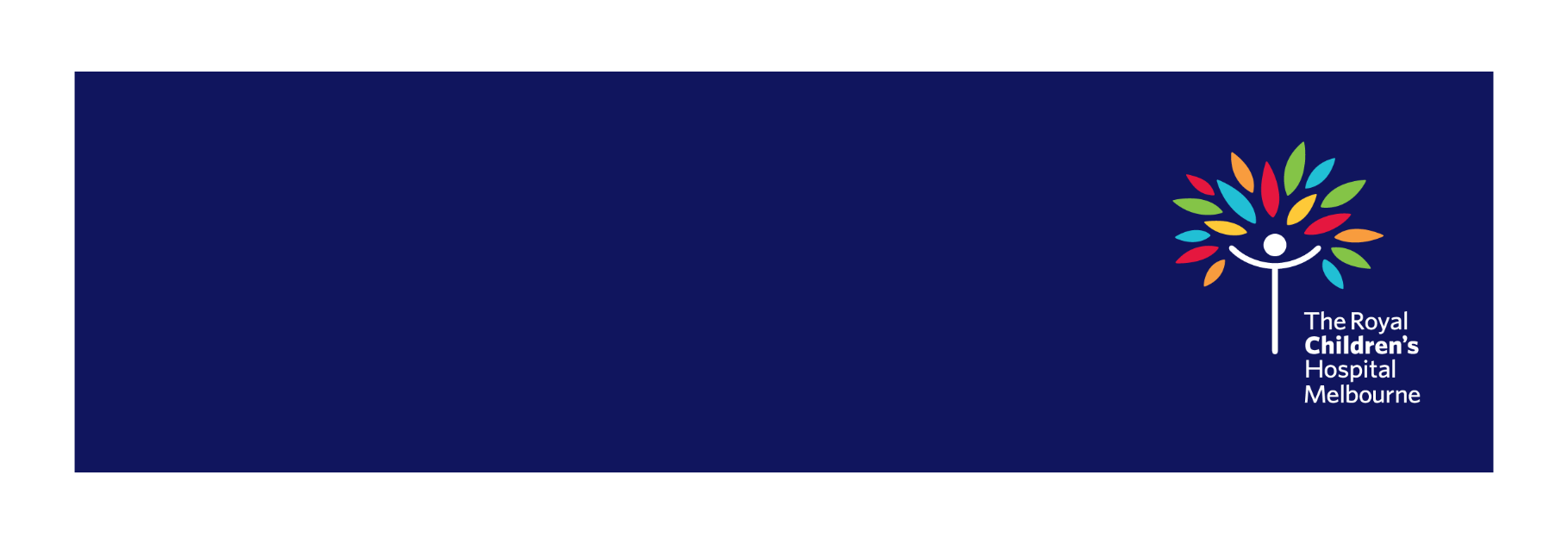 The Royal Children’s Hospital (RCH) Procurement Activity Plan provides potential suppliers with an indication of likely procurement activities over the next 12 to 18 months. RCH aims to work with suppliers through a fair, open and transparent sourcing process looking for solutions that are innovative, effective and ensure value for money.The information in this plan is provided for planning purposes only and all procurement activity is subject to revision or cancellation. For further details contact the Procurement Department at procurement@rch.org.auProcurement ActivityProcurement DescriptionCategory Market ApproachEstimated Approach to Market (Qtr/Year)2022-0013ECMORCH are seeking to replace <15kg ECMO devices.FocusedITSQ3 20232023-0026 Internet ServicesRCH are seeking to replace and upgrade internet services for the organisationFocusedITSQ3 20232023-0027 SAN RefreshRCH are seeking to replace and upgrade the SAN Refresh system.FocusedITSQ3 20232023-0030 Food Safety AuditorRCH are seeking the services of a DOH approved Food Safety Auditor to conduct annual food safety audits.TransactionalITSQ4 20232023-0038Internal Audit ServicesRCH are seeking to identify and engage a suitably qualified and experienced provider to undertake the RCH internal audit program.TransactionalITSQ1 2024